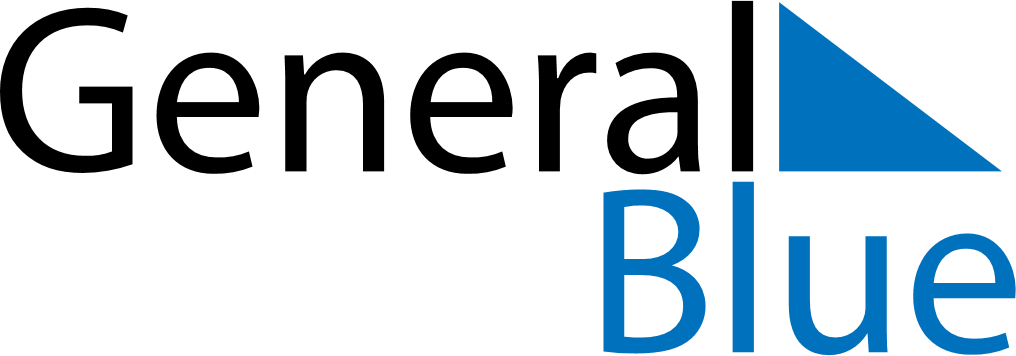 March 2029March 2029March 2029AndorraAndorraMondayTuesdayWednesdayThursdayFridaySaturdaySunday123456789101112131415161718Constitution Day19202122232425262728293031Maundy ThursdayGood Friday